LUGANO (SWITZERLAND) | EXHIBITION CENTRE19-21 NOVEMBER 2021WOPART | WORK ON PAPER FAIRA MAJOR EVENT DEDICATED TO WORKS ON PAPERAfter the success of the 'online' edition in 2020, WopArt - Work on Paper Fair will be presented in the new formula of a major event dedicated mainly to works of art on paper and its market.It will be a "Special Fair" with three days of exhibitions, such as the one featuring the watercolours of Hermann Hesse or the masterpieces from the BNP Paribas Swiss Foundation Collection, conferences and debates on the transformation of the post-pandemic art market, as well as meetings with galleries and art foundations.Robert Phillips, the new artistic director of WopArt, has chosen "Fluidity" as the theme for this special edition of WOPART.WopArt is dedicated to the memory of Marco Borradori, the mayor of Lugano and a great art enthusiast, who recently passed away.From 19 to 21 November 2021, the Lugano Exhibition Centre (Svizzera) will host a special edition of WopArt - Work on Paper Fair, the fair dedicated to works of art on paper.After the great success of the 'online' event in 2020, WopArt comes in 2021 with a new format, looking forward to the VI edition, scheduled for September 2022.It is an event in the form of a festival, conceived by WopArt, under the patronage of the Municipality of Lugano, main sponsors BNP Paribas, Eberhard/Mersmann, Swiss Logist Center, which offers an eventful schedule of exhibitions, meetings, conferences and debates around the transformation of the post-pandemic art market, as well as meetings with galleries and art foundations about collecting works of art on paper.The new artistic director of WopArt, Robert Phillips, curator and consultant of private collections and institutions such as the Salomon Guggenheim Foundation in New York, the Moma Museum of Art in Atami (Japan), the Collection of the High Museum of Art in Atlanta, aided by a renowned Scientific Committee including Ami Barak, Wayne Baerwaldrt and Marco Nicolò Riccomini, has chosen fluidity as the theme that links all the initiatives hosted in the halls of the Lugano fair like an ideal fil rouge.The concept of "fluid, with no reason to belong," says Phillips, "captures the essence of our time. Just as it is not possible to bathe twice in the same water, so the soul of art lives as if suspended in the life in between".The exhibitions include watercolours by the great German-speaking Swiss writer Hermann Hesse (Nobel Prize for Literature in 1946), made possible by generous loans from the Hesse Foundation, based in Montagnola (Lugano), and from private collections, as well as a number of masterpieces from the BNP Paribas Swiss Foundation Collection and other selected works by emerging artists.Among the galleries and foundations participating are: Buchmann Galerie Lugano, Kromia Art Gallery Lugano, Pandora Old Master New York-Lugano, Galerie Carzaniga Basel, Studio d'Arte Campaiola Rome, Galleria Mazzoli Modena, Primo Marella Gallery Milan, Fabbrica Culturale Baviera Giornico, Centro Internazionale di Scultura Peccia, Spazio Thetis Venice, Behnoode Foudation Paris, Gipsoteca Gianluici Giudici Lugano and MUSEC Lugano.In the Talk Area there will be conferences and debates with artists, curators, dealers, art historians, on the themes of the transformations taking place in the art market, post pandemic, as well as meetings with galleries and art foundations, which have been asked to present unpublished works by contemporary, modern and old artists.WopArt also offers a relaxing area, designed by Colombo Experience, and an Art&Food refreshment service in a large space that guarantees distance and safety to visitors.The aim is to create the cultural conditions to attract an exclusive parterre of enthusiasts and collectors who will be able to enjoy this path of reflection.The story of WopArt began in 2016 in response to the need of enthusiasts seeking to advocate for a segment of the art market, to bring together professionals, connoisseurs and collectors of works on paper. Drawings, graphics and other works on paper have become a highly collectible segment of the market in recent years, both in terms of quality and price. In contrast to other mediums such as paintings or sculpture, where established artists dominate with prices beyond the reach of most buyers, works on paper now make it possible for collectors and art lovers to acquire pieces by major international artists at more affordable prices - ranging from $50 to $350,000 - making this segment particularly attractive to both beginners and experienced collectors. Paper has long been the preferred medium of great artists who used it as a creative starting point in the process of composing a more complex work. A preparatory sketch often reveals the germination of an idea in an artist's mind, with the immediacy of his hand. But not all works on paper are preparatory works. Many artists have treated, and continue to treat, paper as their preferred medium, a conscious choice to create works on paper as works of art in their own right. But beyond the artist's motivation, works on paper reflect, for visitors and collectors alike, a sophisticated and refined choice when it comes to investing in art or simply enjoying it.WopArt is dedicated to the memory of Marco Borradori, mayor of Lugano and great art lover, who recently passed away.Lugano (Svizzera), November 2021WOPARTLugano, Exhibition Centre (via Campo Marzio)19-21 November 2021Opening hours: 11 am to 8 pmTickets: 
Full price: 20 CHFReduced price (students, over 65, disabled persons with accompanying person, members with Visarte and Touring Club card): 10 CHFCollectors Tour (by invitation): Thursday, 18 November 2021, from 3 p.m. to 6 p.m.Opening (by invitation only): Thursday, 18 November 2021, 6 p.m. to 8 p.m.DOWNLOAD IMAGES: https://bit.ly/2YQcEtUWebsite: http://www.wopart.chFacebook: @WopArtFair - Instagram: @wopartfair#WopartPress OfficesItalian and Swiss Press OfficeCLP Public RelationsClara Cerviaclara.cervia@clp1968.it | www.clp1968.it | T. +39 02 36755700International Press Office(France) Jasmine SpicesIC Insight Communications14, rue de Marignan75008 Parisart@insightcommunucations.cc | +33 1 42 84 19 09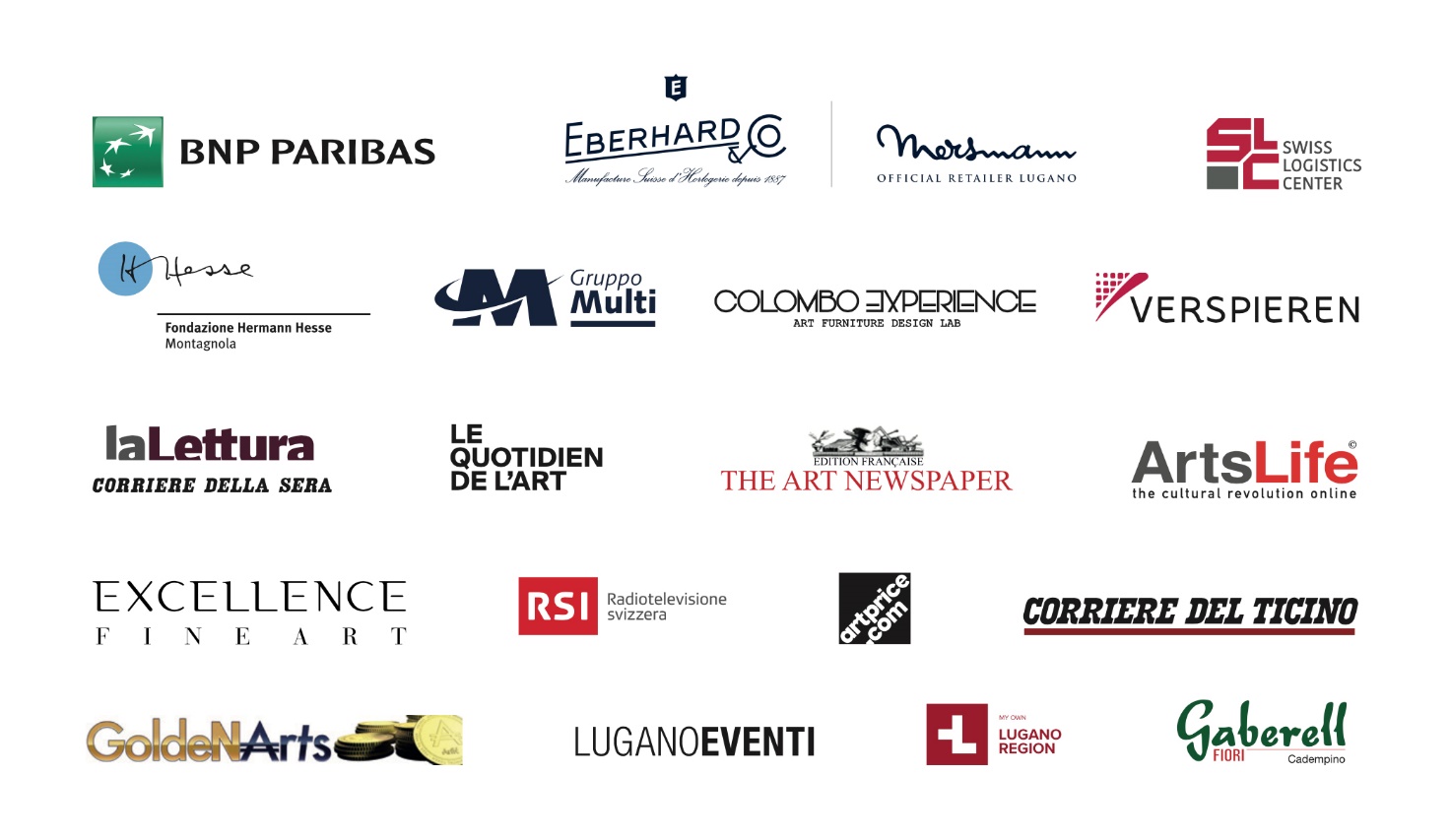 